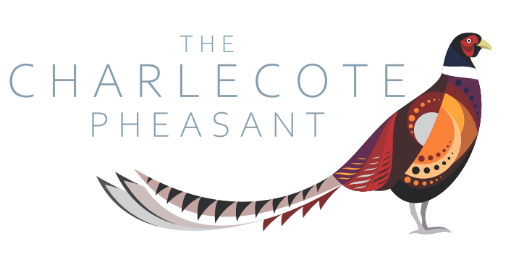 Light Bites MenuBread and Oils - £3.95Olives -£4.95Soup of the day with bread roll - £5.25Margarita Pizza - £9.95Pepperoni Pizza - £9.95Fish and Chips - £12.95Chicken Caesar Salad - £10.95Dessert of the day - £5.95